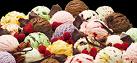 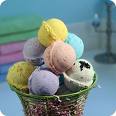 Modern Marvels – Ice Cream (32)The Dreyer’s ice cream plant in the movie is located in what city and state? (2)How many different ice cream products do the 28 production lines turn out? (1)Total how many gallons does the plant produce each year? (1)How many gallons of ice cream per year does the world consume? (1)What is ice cream’s most important ingredient? (1)How long and at what temperature is the ice cream mix in the pasteurizer? (2)Why do we homogenize the ice cream mix? (2)What is one of the largest ingredients in ice cream? (it may surprise you) (1)In the United States what % of butterfat must ice cream have? (1)According to Dreyer’s making ice cream is about what 3 T’s? (3)What at the Dreyer’s production factory has been insured for 1 million dollars? (1)What three things do you look for when tasting ice cream? (3)According to John the ice cream tester when does ice cream taste best? (2)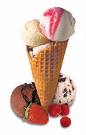 Why is a gold spoon used when tasting ice cream? (1)What is the differences between gelato and ice cream? (3)What year and by who was the salt and ice hand crank batch freezer invented? (2) What does Graeter’s make their ice cream in? (1)What city in Wisconsin claims to be the birth place of the ice cream sundae? (1)How many cones does the Joy cone factory produce each year? (1)When you eat ice cream why do you get a brain freeze? (2)